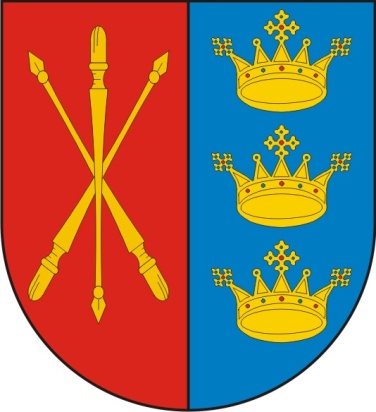 REJESTR INSTYTUCJI KULTURYMIASTA I GMINY MORAWICAprowadzony zgodnie z Rozporządzeniem Ministra Kultury i Dziedzictwa Narodowego z dnia 26 stycznia 2012 r. w sprawie sposobu prowadzenia 
i udostępniania rejestru instytucji kultury (Dz. U. z 2012 r. poz. 189)- wpis nieaktualnyREJESTR INSTYTUCJI KULTURYMIASTA I GMINY MORAWICAREJESTR INSTYTUCJI KULTURYMIASTA I GMINY MORAWICAREJESTR INSTYTUCJI KULTURYMIASTA I GMINY MORAWICAREJESTR INSTYTUCJI KULTURYMIASTA I GMINY MORAWICAREJESTR INSTYTUCJI KULTURYMIASTA I GMINY MORAWICAREJESTR INSTYTUCJI KULTURYMIASTA I GMINY MORAWICAREJESTR INSTYTUCJI KULTURYMIASTA I GMINY MORAWICAREJESTR INSTYTUCJI KULTURYMIASTA I GMINY MORAWICAREJESTR INSTYTUCJI KULTURYMIASTA I GMINY MORAWICANumer wpisu do rejestruDatawpisu do rejestrui data kolejnychwpisówPełna nazwainstytucjiwynikającaze StatutuSkrócona nazwainstytucji(jeżeli jej używanie przewidujeStatut Siedzibai adresinstytucjikultury OznaczenieorganizatorainstytucjikulturyOznaczeniepodmiotu,z którymorganizator wspólnieprowadziinstytucjekulturyAkto utworzeniuinstytucjikulturyAkt o nadaniu Statutuinstytucjikultury1234567891.02.01.2007Gminna BibliotekaPubliczna im. JanaPawła II w MorawicyNie dotyczyMorawicaul. Kielecka 2626-026 MorawicaGminaMorawicaNie dotyczyUchwała Nr XII/68/06 Rady Gminy 
w Morawicyz dnia 26.10.2006 r.Akt o utworzeniu samorządowejinstytucji kultury - Gminnej Biblioteki Publicznej 
w MorawicyUchwała Nr XII/68/06 Rady Gminy w Morawicyz dnia 26.10.2006 r.Akt o utworzeniu samorządowejinstytucji kultury - Gminnej Biblioteki Publicznej w Morawicy1.01.09.2009Uchwała Nr XXXII/312/09 Rady Gminy w Morawicy 
z dnia 30.08.2009 r. 
w sprawie zmiany uchwały  Nr XII/68/06 Rady Gminy w Morawicyz dnia 26.10.2006 r.1.23.10.2013Morawica, 
ul. Spacerowa 726-026 Morawica02.01.2017Miasto i Gmina Morawica 2.21.06.2013SamorządoweCentrum Kulturyw MorawicyNiedotyczyMorawicaul. Spacerowa 726-026 MorawicaGmina MorawicaNie dotyczyUchwała Nr XXXIII276I13Rady Gminy Morawicaz dnia 27 maja 2013 r w sprawie utworzenia samorządowej instytucji kultury - Samorządowego Centrum Kultury 
w MorawicyUchwała  NrXXXIII277I13Rady Gminy Morawicaz dnia 27 maja 2013 r. 
w sprawie nadania Statutu samorządowej instytucji kultury - Samorządowemu Centrum Kultury 
w Morawicy2.04.01.2016Uchwała Nr XIII/152/15 Rady Gminy Morawica 
z dnia 30 grudnia 2015 r. w sprawie zmiany uchwały NrXXXIII277I13Rady Gminy Morawicaz dnia 27 maja 2013 r.2.02.01.2017Miasto i Gmina Morawica 3.01.01.2021Samorządowe Centrum Kultury 
i Biblioteka w Morawicynie dotyczyMorawica 
ul. Spacerowa 7
26-026 MorawicaMiasto i Gmina Morawicanie dotyczy